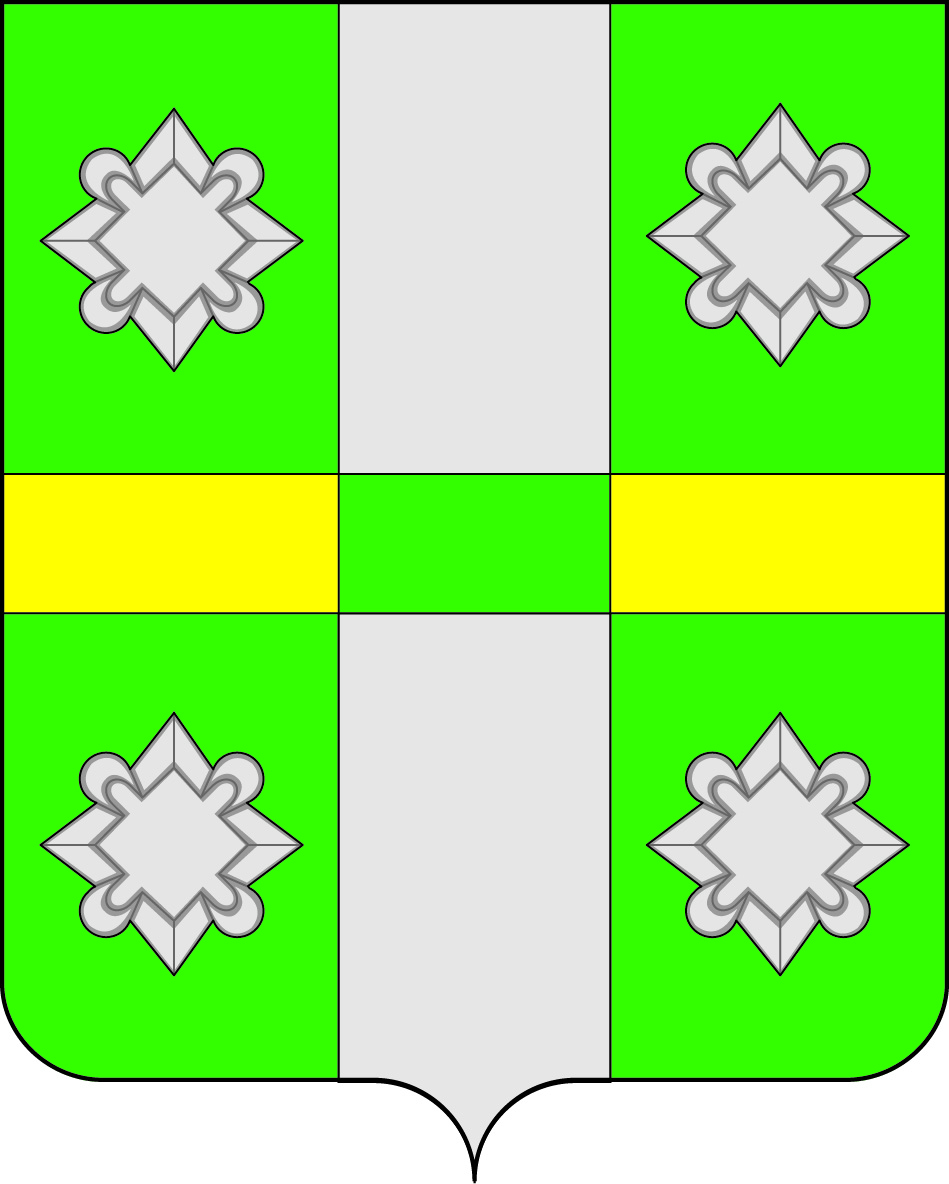 Российская ФедерацияИркутская  область А Д М И Н И С Т Р А Ц И Я Городского поселения Тайтурского муниципального образованияПОСТАНОВЛЕНИЕот  27.04.2016г.					                                                 № 99п. ТайтуркаО проведении публичных слушаний по проекту  внесения изменений в Правила землепользования и застройки городского поселения Тайтурского муниципального образования Рассмотрев представленный проект изменений в Правила землепользования и застройки городского поселения Тайтурского муниципального образования, в соответствии с Федеральным законом № 131-ФЗ «Об общих принципах местного самоуправления в Российской Федерации», Градостроительным кодексом Российской Федерации, руководствуясь Решением Думы Тайтурского муниципального образования № 18 от 26.12.2012г. «Об утверждении правил землепользования и застройки городского поселения Тайтурского муниципального образования», руководствуясь ст.ст. 23, 46 Устава городского поселения Тайтурского муниципального образования, администрация городского поселения Тайтурского муниципального образованияПОСТАНОВЛЯЕТ:1. Провести публичные слушания по проекту внесения изменений в Правила землепользования и застройки городского поселения Тайтурского муниципального образования, утвержденные Решением  Думы Тайтурского муниципального образования № 18 от 26.12.2012г. в зале администрации Тайтурского МО – р.п. Тайтурка, ул. Пеньковского, 8 в 11 час. 00 мин. 30 июня 2016 года.2. Ведущему специалисту по делопроизводству и кадрам О.С. Перетолчиной  обеспечить опубликование данного постановления и проекта внесения изменений в Правила землепользования и застройки городского поселения Тайтурского муниципального образования в СМИ.3. Комиссии по землепользованию и застройке организовать проведение публичных слушаний по проекту изменений в Правила землепользования и застройки городского поселения Тайтурского муниципального образования в установленном действующим законодательством порядке.4. Контроль за исполнением постановления оставляю за собой.Глава городского поселенияТайтурского муниципального образования                                                                                       Е.А. Артёмов